Name _______________________________MONDAYPart I: Long division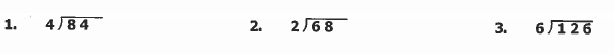 Part II: solve and estimate each of the following.Remember: addition/subtraction – round to highest place value of smallest number. Multiplication – round to highest place value of each numberwww.forrestmath.weebly.comDivision HWTUESDAYPart I: Solve each of the following.1)  1 0 5  ÷ 5		2)  6 3 ÷ 3		3)  2 4 8 ÷ 84)   567			5)  78				6)  693  x       8			  x  46		  	  x    74Part II: Review the function tables below. Fill in the empty boxes and write the rule on the line provide.1.			    2.    3.Part III: Use >, <, = to make a true statement.1)  254,789  _____  254,879	         2) 545,454 ___ 454,545WEDNESDAYPart I: Solve each of the following on a separate sheet of paper.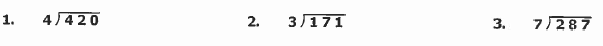 4.  358		       5.  34			6.  476  x    6			         x 26			   x  53Part II: Write the place value of the underlined digit and then round to that place value.www.forrestmath.weebly.com THURSDAYPart I: Solve each of the following.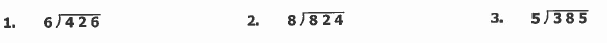 Part II: One each line write out the words, “is greater than,” “is less than,” or “is equal to.” In order to make a true statement.1.  789,224  _______________________________   789,2242.  515,013  _______________________________     59,0133.  815,789  _______________________________   815,7094. There are 686,923 people living in Alaska. There are 873,092 people living in Delaware. Which state has the greater population?   __________________How much greater?  Part III: Use >, <, = to make a true statement.1) 778,003  _____  778.030	2) 32,999 _____ 102,0333) 134,312  _____  134,312	4) 676,777 _____  667,798Actual AnswerEstimateActual AnswerEstimate1.       532,735  +  87,6381.3.        278    x      63.2.     748,256   - 391,7472.4.       642     x  534.INOUT39412156189INOUT648567324242INOUT503842302412150NumberPlace ValueRounded NumberExample:4,022Thousands4,000345,831815,3063,924,8565,763,210